Hutton Rudby Primary School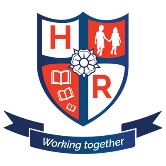 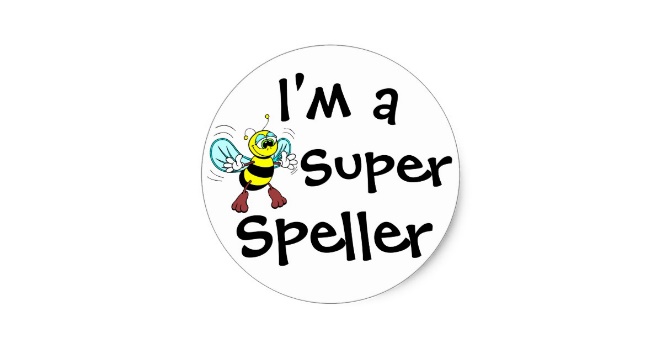 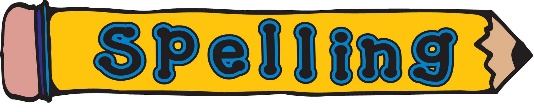 Challenge Words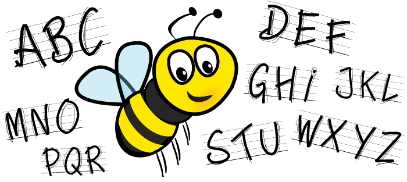 WomenWomanWeightVariousThroughThoughtThoughThereforeSurpriseSuppose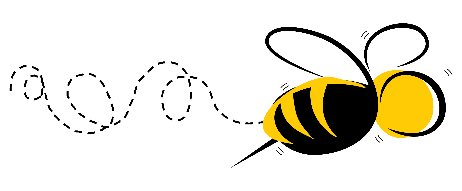 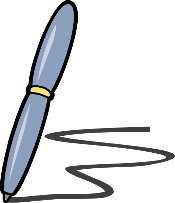 